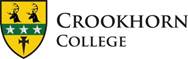 ENGLISH  PERSON SPECIFICATIONIn order to undertake the post successfully it is anticipated that the following skills and qualities will be required. Selection will be made on the basis of the Person Specification with evidence drawn from the application form, the confidential references and each candidate’s answers at interview.The successful candidate will display many of the following characteristics (qualities):ProfessionalBe a graduate of an appropriate subject with an appropriate teaching qualification.Have a history of professional development relevant to the post.Be an excellent classroom practitioner.Have experience of raising pupil achievement across the age range to be taught.Possess knowledge of recent curriculum developments, of proposed changes and of current trends in curriculum, pedagogy and assessment.OrganisationDemonstrate concern for detail, an awareness of the impact of decisions on others, and innate ability to meet deadlines.Have a predisposition to initiate appropriate action in order to achieve success.CommunicationHave written and oral skills of high quality.Be able to build professional relationships and work sensitively with a wide variety of people.Demonstrate good presentational skills.PersonalHave a love for teaching and learning and sensitivity to young people regardless of background or ability. Have personal and professional integrity, optimism, flexibility, and resilience.Have stamina to cope with the demands of the post.Be able to adapt to changing circumstances and new ideas.Have the highest aspirations, for their students and themselves.Show commitment, reliability and integrity.Possess personal impact and presence. 